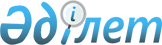 О признании утратившим силу решения Кербулакского районного маслихата "Об утверждении Плана по управлению пастбищами и их использованию по Кербулакскому району на 2018-2019 годы" от 5 апреля 2018 года № 30-161Решение Кербулакского районного маслихата Алматинской области от 23 июля 2018 года № 36-182. Зарегистрировано Департаментом юстиции Алматинской области 8 августа 2018 года № 4778
      В соответствии со статьей 27 Закона Республики Казахстан от 6 апреля 2016 года "О правовых актах", Кербулакский районный маслихат РЕШИЛ:
      1. Признать утратившим силу решения Кербулакского районного маслихата "Об утверждении Плана по управлению пастбищами и их использованию по Кербулакскому району на 2018-2019 годы" от 5 апреля 2018 года № 30-161 (зарегистрирован в Реестре государственной регистрации нормативных правовых актов № 4652, опубликован 02 мая 2018 года в Эталонном контрольном банке нормативных правовых актов Республики Казахстан).
      2. Контроль за исполнением настоящего решения возложить на руководителя аппарата Кербулакского районного маслихата Иманбаева Амангельды Турысбековича.
      3. Настоящее решение вступает в силу со дня государственной регистрации в органах юстиции и вводится в действие со дня его первого официального опубликования.
					© 2012. РГП на ПХВ «Институт законодательства и правовой информации Республики Казахстан» Министерства юстиции Республики Казахстан
				
      Председатель сессии

       районного маслихата

М. Айнабеков

      Секретарь

      районного маслихата

Б. Рысбеков
